 New Life Christian Academy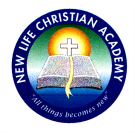 SCIENCE -  Grade 7th -  Teacher Capellán Weekly Lesson Plan (Plan de Lección- Semana 13 - 17 Abril,  2020)Contents (Contenidos)  -  Chapter 19  -  The Oceans and Seas Read:*  Pg. 484 - 490 /  Section 19A  /  Description of the Oceans.Objectives  -  Students should be able to:State the location and names of the world´s major oceans and seas.Describe the general ocean basin topography from the continental shelves to the abyssal plains and the methods used to determine the profiles of these structures.Detail notable structures in each zone of an ocean basin.Describe various kinds of coral reef formations and the significance of atolls.*  Pg. 490 - 493 /  Section 19B  /  Composition of Seawater. Objectives  -  Students should be able to:Explain various theories for the origin of salty oceans based on the Flood model.State that the ocean´s saltiness is due to the presence of various dissolved minerals.Describe the processes that add and remove minerals from seawater.State the major chemical constituents of seawater and the total concentration of dissolved solids.Summarize various processes for recovering drinking water from seawater.*  Pg. 494 - 497 /  Section 19C  /  Ocean Motions. Objectives  -  Students should be able to:Describe how the lunar and solar tidal bulges are formed.Explain the periodicity of ocean tides and the causes of unusual tides.State the factors that determine mean sea level and explain how the sea level varies across the globe.Illustrate ocean wave structure and nomenclature.Explain how waves refract as they approach shore and the currents associated with wave action along shorelines.Describe the shoreline erosional and depositional features due to wave action.Describe the global patterns of ocean surface currents and the factors that produce them.Explain how the major surface currents can modify climates of adjacent landmasses.Describe the factors that produce subsurface ocean currents.Answer the Questions:Section Review 19A – Description of the Oceans.  Pg. 490Section Review 19B  -  Composition of Seawater.  Pg. 493Section Review 19C-1  -  Ocean Motions.  Pg. 497  YouTube Suggested Videos:  https://www.youtube.com/watch?v=XUAGVToKgLo /  The Oceans – An Intro for Kids.https://www.youtube.com/watch?v=1WZsxVDTqcU  /  Oceans  of the World.https://www.youtube.com/watch?v=J2BKd5e15Jc  /  Exploring the Coral Reefhttps://www.youtube.com/watch?v=8Xpflh1187M  /  Ocean Basins – Part 1https://www.youtube.com/watch?v=qbBbS_JL1qw  /  Ocean Basins – Part2https://www.youtube.com/watch?v=vt2Zl0HIQsA  /  Salinity of Ocean Water.https://www.youtube.com/watch?v=jnNwX1HzNuE  /  Ocean Water.https://www.youtube.com/watch?v=aKN7Tq_-uwQ  /  Ocean Motions and Zones.https://www.youtube.com/watch?v=5ohDG7RqQ9I  /  How do Tides Work? https://www.youtube.com/watch?v=KlWpFLfLFBI  /  Tides.